СПИСОК ОБРАЗОВАТЕЛЬНЫХ ОРГАНИЗАЦИЙ СРЕДНЕГО ПРОФЕССИОНАЛЬНОГО ОБРАЗОВАНИЯ, ПОДВЕДОМСТВЕННЫХ МИНИСТЕРСТВУ ТРУДА И СОЦИАЛЬНОЙ ЗАЩИТЫ РОССИЙСКОЙ ФЕДЕРАЦИИМинистерством труда и социальной защиты Российской Федерации в соответствии с положениями Федерального закона от 24.11.1995 № 181-ФЗ «О социальной защите инвалидов в Российской Федерации» при участии заинтересованных ведомств и организаций осуществляются мероприятия, направленные на профессиональную ориентацию и самоопределение инвалидов и лиц с ограниченными возможностями здоровья (далее — лица с ОВЗ).  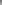 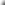 Список образовательных организаций среднего профессионального образования,подведомственных Министерству труда и социальной защиты Российской ФедерацииСписок образовательных организаций высшего образованияНаименование учрежденияДолжностьи ФИОруководителяТелефонАдрес электроннойпочты/официальный сайтФедеральное казенное профессиональное образовательное учреждение «Курский музыкальный колледж-интернат слепых»   Министерства труда и социальной защиты Российской ФедерацииДиректорКороткихМихаилНиколаевич8(4712) 58-81-72kmkis@mail.ruhttp://tiflos.ruФедеральное казенное профессиональное образовательное  учреждение «Новочеркасский технологический техникум-интернат»  Министерства труда и социальной защиты Российской ФедерацииДиректорГарбузоваЕленаВикторовна8(8635) 22-31-72ntti@yandex.ruhttp://www.ntti.ruФедеральное казенное профессиональное образовательное учреждение «Кунгурский техникум-интернат»  Министерства труда и социальной защиты Российской ФедерацииДиректорДьяченкоНинаГеоргиевна8(3427) 12-42-89Kungur-ti@yandex.ruhttps://kt-i.ruФедеральное казенное профессиональное образовательное учреждение «Сиверский техникум-интернат бухгалтеров» Министерства труда и социальной защиты Российской ФедерацииДиректорВишняковаЛюдмилаИвановна8(8137) 14-40-75stibspb@yandex.ruhttp://stib.spb.ruФедеральное казенное профессиональное образовательное учреждение «Калачевский техникум-интернат»  Министерства труда и социальной защиты Российской ФедерацииДиректорМашковЮрийПавлович8(8447) 23-99-44kalachteh@yandex.ruhttp://kalachteh.ruФедеральное казенное профессиональное образовательное учреждение «Михайловский экономический колледж-интернат»  Министерства труда и социальной защиты Российской ФедерацииДиректорМедведевВячеславНиколаевич8(491) 302-15-62mbox@meki62.ruhttp://www.meki62.ruФедеральное казенное профессиональное образовательное учреждение «Новокузнецкий государственный гуманитарно-технический колледж-интернат»  Министерства труда и социальной защиты Российской ФедерацииДиректорАгарковНиколайНиколаевич8(3843) 37-82-43nggtk@yandex.ruhttp://www.nggtki.ruФедеральное казенное профессиональное образовательное учреждение «Кинешемский технологический техникум-интернат» Министерства труда и социальной защиты Российской ФедерацииИ.о директораТруфановИгорьАлексеевич8(4933) 15-33-12megobait@yandex.ruhttp://www.xn--h1adya.xn--p1aiФедеральное казенное профессиональное образовательное учреждение «Оренбургский государственный экономический колледж-интернат» Министерства труда и социальной защиты Российской ФедерацииДиректорНекс Ольга Викторовна8(3532) 33-13-58ogeki@ogek-i.ruhttp://ogek-i.ruФедеральное казенное профессиональное образовательное учреждение «Межрегиональный центр реабилитации лиц с проблемами слуха (колледж)» Министерства труда и социальной защиты Российской ФедерацииДиректорОрловаЕвгенияАнатольевна8(8124) 52-14-13mcr-spb@mail.ruhttp://mcr.spb.ruФедеральное казенное профессиональное образовательное учреждение «Ивановский радиотехнический техникум-интернат» Министерства труда и социальной защиты Российской ФедерацииДиректорСоколоваТатьянаВладимировна8(4932) 37-01-18irt.iv@yandex.ruhttps://ivrtti.ruНаименование учрежденияДолжностьи ФИОруководителяТелефонАдрес электроннойпочты/официальный сайтФедеральное государственное бюджетное образовательное учреждение высшего образования «Московский государственный технический университет им. Н.Э. Баумана» (национальный исследовательский университет)И.о. ректораГординМихаилВалерьевич8 (499) 263 63 91bauman@bmstu.ruhttps://bmstu.ruФедеральное государственное бюджетное образовательное учреждение высшего образования «Московский государственный психолого-педагогический университет»РекторМарголисАркадийАронович8 (495) 632-92-02margolisaa@mgppu.ruhttps://mgppu.ruФедеральное государственное бюджетное образовательное учреждение инклюзивного высшего образования «Московский государственный гуманитарно-экономический университет»РекторМихалёвИгорьВасильевич8 (499)160-22-05info@mggeu.ruhttps://mggeu.ruФедеральное государственное бюджетное образовательное учреждение высшего образования «Российский государственный социальный университет»РекторХазинАндрейЛеонидович8 (495) 255-67-67info@rgsu.nethttps://rgsu.net